Комитет по развитию интеллектуальной собственности (КРИС)Четырнадцатая сессияЖенева, 10-14 ноября 2014 г.РЕЗЮМЕ ИССЛЕДОВАНИЯ ПОЛИТИКИ И ИНИЦИАТИВ РАЗВИТЫХ СТРАН В ОБЛАСТИ ИНТЕЛЛЕКТУАЛЬНОЙ СОБСТВЕННОСТИ, НАПРАВЛЕННЫХ НА СОДЕЙСТВИЕ ПЕРЕДАЧЕ ТЕХНОЛОГИЙ подготовлено по заказу СекретариатаПриложения к настоящему документу содержат: (i) резюме исследования политики и инициатив развитых стран в области интеллектуальной собственности, направленных на содействие передаче технологий, проведенного в рамках проекта по интеллектуальной собственности и передаче технологий и озаглавленного «Общие проблемы – построение решений» (CDIP/6/4 Rev.);  это исследование провел г-н Сисуле Мусунгу, компаньон из юридической компании «Sisule Munyi Kilonzo & Associates» (Найроби, Кения); (ii) рецензию на это исследование, подготовленную доктором Уолтером Парком из Американского университета (Вашингтон, округ Колумбия, США).КРИС предлагается принять к сведению информацию, содержащуюся в приложениях к настоящему документу.
[Приложения следуют]Примечание: в настоящем исследовании выражены мнения автора, которые не обязательно отражают мнения Секретариата ВОИС или какого-либо государства-члена Организации.ПОЛИТИКА И ИНИЦИАТИВЫ РАЗВИТЫХ СТРАН В ОБЛАСТИ ИНТЕЛЛЕКТУАЛЬНОЙ СОБСТВЕННОСТИ, НАПРАВЛЕНЫЕ НА СОДЕЙСТВИЕ ПЕРЕДАЧЕ ТЕХНОЛОГИЙРЕЗЮМЕУже давно идет оживленная международная дискуссия по вопросу о взаимосвязи между правами интеллектуальной собственности (ПИС) и передачей технологий.  В самом деле, именно первостепенное внимание, которое уделялось передаче технологий и вопросам интеллектуальной собственности (ИС), оказало прямое влияние на формулирование Соглашения между Организацией Объединенных Наций (ООН) и Всемирной организацией интеллектуальной собственности (ВОИС), когда ВОИС стала специализированным учреждением ООН в 1975 году.  В статье 1 этого Соглашения ВОИС была признана в качестве специализированного учреждения, в обязанности которого входит содействие передаче технологий.  Взаимосвязь между ИС и передачей технологий была также одним из крупных вопросов, включенных в рекомендации Повестки дня ВОИС в области развития (ПД).  Так, рекомендация 25 ПД дает ВОИС полномочия, в частности, для изучения политики и инициатив в области интеллектуальной собственности, необходимых для содействия передаче и распространению технологий. С учетом рекомендации 25 ПД, истории этого вопроса и существующей литературы по вопросу об ИС и передаче технологий в настоящем исследовании представляется информация о современной политике и инициативах государственного и частного секторов развитых стран в области ПИС, направленных на содействие передаче технологий и научным исследованиям и разработкам (НИОКР) в развивающихся странах, в том числе информация о соответствующих международных стандартах и гибкостях в области ИС.  Это исследование было подготовлено в рамках проекта ПД, озаглавленного «Проект по интеллектуальной собственности и передаче технологии: общие проблемы – построение решений» (далее называется «проектом по передаче технологий»).  Оно было проведено с учетом предыдущей деятельности ВОИС в этой области, в том числе с учетом документа о проекте по передаче технологий (документ CDIP/9/INF/4) и другой работы над проектами ПД.Это исследование:освещает  суть определений, особенно таких ключевых терминов и фраз, как «передача технологий», а также политику и инициативы в области ПИС;содержит обзор нынешней политики и инициатив в области ИС в развитых странах, направленных на содействие передаче технологий в ключевых областях развития в развивающихся странах, включая здравоохранение, пищевую промышленность, сельское хозяйство, охрану окружающей среды и энергетику;содержит анализ и оценку потенциала и результатов конкретных стратегий и инициатив для определения того, какие из них больше всего содействуют передаче технологий;  дает рекомендации относительно того, что могут сделать развитые страны в области ИС в целях активизации передачи технологий, а также относительно будущей работы ВОИС в этой сфере.В процессе чтения этого исследования следует иметь в виду, что, в отличие от многих предыдущих исследований и публикаций по этой теме, в настоящем исследовании основное внимание уделяется вопросу о том, как политика и действующие правовые режимы развитых стран в области ПИС влияют на передачу технологий развивающимся и наименее развитым странам (НРС).  Выводы этого исследования говорят о том, что в ряде потенциально важных областей политики развитых стран можно принять меры, способствующие передаче технологий.  На основе этого исследования сделан ряд предварительных рекомендаций, учитывающих нехватку исследований, посвященных именно политике развитых стран в области ПИС, направленной на содействие передаче технологий развивающимся странам. Эти рекомендации таковы:РЕКОМЕНДАЦИЯ 1:  ПОЛИТИКА/ЗАКОНОДАТЕЛЬСТВО РАЗВИТЫХ СТРАН В ОБЛАСТИ ПИС В ОТНОШЕНИИ РАСКРЫТИЯ ИЗОБРЕТЕНИЙ: Развитым странам следует больше делать для того, чтобы раскрывать информацию об изобретениях и повышать доступность патентных данных для развивающихся стран, в том числе следует требовать более полного раскрытия информации об изобретениях, включая информацию о наилучших способах или методах.  Тем развитым странам, у которых нет онлайнового хранилища и/или которые не заносят свои данные в международные базы патентных данных, следует принять меры для того, чтобы сделать свои патентные данные доступными в онлайновом режиме и через международные базы патентных данных, такие как PATENTSCOPE. РЕКОМЕНДАЦИЯ 2:  ПОЛИТИКА/ЗАКОНОДАТЕЛЬСТВО В ОБЛАСТИ ПИС В ОТНОШЕНИИ ЭКСПОРТНЫХ ТОВАРОВ И ТРАНЗИТНЫХ ТОВАРОВ: Развитым странам, которые обеспечивают патентные права в отношении экспортных товаров и/или транзитных товаров, следует пересмотреть свою политику или законодательство с учетом потребностей развивающихся стран и НРС в области передачи технологий.  РЕКОМЕНДАЦИЯ 3:  ПОЛИТИКА/ЗАКОНОДАТЕЛЬСТВО В ОБЛАСТИ ПИС В ОТНОШЕНИИ ЭКСПОРТА ТОВАРОВ, ПРОИЗВЕДЕННЫХ ПО ПРИНУДИТЕЛЬНЫМ ЛИЦЕНЗИЯМ:Развитым странам следует уточнить свою политику и занимать более активную позицию в отношении экспорта товаров, произведенных по принудительным лицензиям, чтобы содействовать передаче технологий.    РЕКОМЕНДАЦИЯ 4:  ПОЛИТИКА/ЗАКОНОДАТЕЛЬСТВО В ОБЛАСТИ ПИС В ОТНОШЕНИИ ЛИЦЕНЗИРОВАНИЯ И КОНКУРЕНЦИИ:В тех случаях, когда государственный сектор развитых стран играет видную роль в разработке и использовании технологий, следует проводить в жизнь специальную политику в области ПИС для того, чтобы содействовать передаче технологий, связанных с изобретениями, которые были сделаны при поддержке государства.  РЕКОМЕНДАЦИЯ 5:  БУДУЩАЯ РАБОТА: В дальнейшем следует проводить работу, включая эмпирические исследования, под эгидой ВОИС для выяснения того, как политика развитых стран в области ПИС влияет на передачу технологий, и могут ли изменения политики этих развитых стран в области ПИС способствовать передаче технологий развивающимся странам и НРС.  Следует изучить не только вопросы политики и законодательства, затронутые настоящим исследованием, но и другие темы, такие как последствия политики, практики и законодательства в области сохранения коммерческой тайны. [Приложение II следует]РЕЦЕНЗИЯ НА ИССЛЕДОВАНИЕ (b):  СИСУЛЕ МУСУНГУ «ПОЛИТИКА И ИНИЦИАТИВЫ РАЗВИТЫХ СТРАН В ОБЛАСТИ ИНТЕЛЛЕКТУАЛЬНОЙ СОБСТВЕННОСТИ, НАПРАВЛЕННЫЕ НА СОДЕЙСТВИЕ ПЕРЕДАЧЕ ТЕХНОЛОГИЙ»  РЕЦЕНЗЕНТ:  ПРОФЕССОР УОЛТЕР ПАРК, АМЕРИКАНСКИЙ УНИВЕРСИТЕТ, ВАШИНГТОН, ОКРУГ КОЛУМБИЯ, СШАД-р Мусунгу по-новому взглянул на взаимосвязь между передачей технологий и ПИС под ракурсом политики развитых стран.  Дело в том, что до сих пор, когда велось обсуждение политики и научных исследований, основное внимание уделялось политике и инициативам развивающихся стран, которые могли бы привлечь технологии из-за рубежа. Эта смена ракурса полезна и заслуживает поддержки.  В свою очередь, Центр по вопросам глобального развития (ЦГР), который составляет индекс приверженности развитию (с 2003 года), отслеживает политику развитых стран, оказывающую влияние на положение, в том числе на технический прогресс, в развивающихся странах.  Недавно я вместе с группой сотрудников ЦГР подготовил доклад для обсуждения вопроса о том, как политика развитых стран в области ПИС и НИОКР может содействовать или препятствовать передаче технологий по линии Север – Юг.  Таким образом, наш доклад дополняет исследование д-ра Мусунгу, и в обоих этих материалах подчеркивается, что как развитые, так и развивающиеся страны должны содействовать международной передаче технологий. Д-р Мусунгу привлекает внимание к следующим важным аспектам политики развитых стран в области ПИС:  расширение и упрощение доступа к патентной информации;  проведение правильной политики в области ПИС, касающейся экспортных товаров и транзитных товаров, предназначенных для развивающихся стран;  принудительное лицензирование для целей экспорта важнейших технологий в развивающиеся страны;  законодательные положения типа американского закона Бэя-Доула, направленные на поощрение коммерциализации изобретений, профинансированных государством. Это не исчерпывающий список мер, которые могут принять развитые страны для оказания влияния на передачу технологий развивающимся странам, но это главные факторы, заслуживающие рассмотрения.  Некоторые из этих рекомендаций потребуют конкретизации.  Например, в исследовании упоминается об изменении (пересмотре) правил пересечения границы в целях упрощения экспорта и прохождения транзитных товаров.  Какие конкретные процедуры следует изменить (процесс инспектирования, конфискация на таможне)? Кроме того, как нам следует обращаться с цифровой продукцией и Интернет-торговлей, особенность которой заключается в том, что физического перемещения товаров может и не быть?  Следует ли проводить различие между лицензированными товарами и товарами, находящимися в собственности (поскольку применяется доктрина первой продажи)?  Как нам следует обращаться с транзитными товарами, которые могут не соответствовать местным или региональным требованиям?Еще один плюс данного исследования заключается в том, что оно содержит большой объем информации о современной политике в вышеупомянутых ключевых областях (например, раскрытие информации о патентах, экспорт товаров, подлежащих принудительному лицензированию, добровольное лицензирование).  Д-р Мусунгу представляет подробные таблицы, освещающие политику различных стран в этих областях, которые будут содействовать более качественному обсуждению этой политики. В исследовании говорится также о том, что передача знаний имеет огромное значение для процесса передачи технологий и что передача лишь запатентованных технологий принесет весьма ограниченную пользу.  В этой связи большое значение имеют законы о коммерческой тайне.  Содействуют ли они передаче знаний или же мы должны признать, что положения о коммерческой тайне, включенные в соглашения о передаче технологий, слишком связывают нам руки?  В одном недавно проведенном исследовании ОЭСР также содержатся подробные таблицы, касающиеся политики различных стран в области сохранения коммерческой тайны, и его следует рассматривать как дополнение к настоящему исследованию.Настоящее исследование завершается некоторыми рекомендациями относительно дальнейшей работы, особенно эмпирического характера.  Нет сомнения в том, что надо «переосмыслить и проверить наши базовые концепции», а также выработать более эффективные способы оценки политики и критерии определения степени успешности нашей политики.   [Конец Приложения II и документа]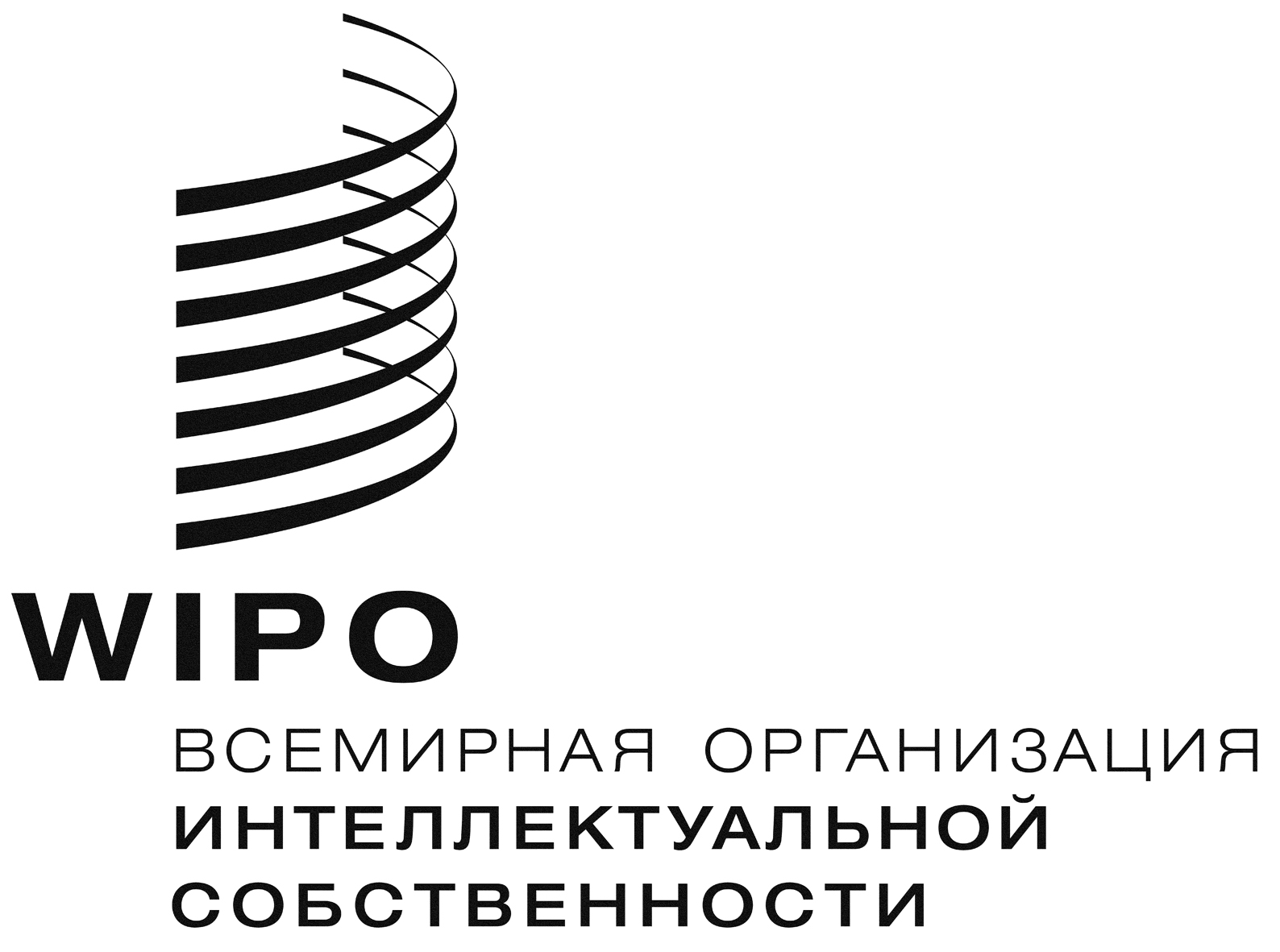 Rcdip/14/INF/8    cdip/14/INF/8    cdip/14/INF/8    оригинал: английскийоригинал: английскийоригинал: английскийдата: 23 сентября 2014 г. дата: 23 сентября 2014 г. дата: 23 сентября 2014 г. 